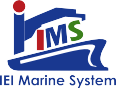 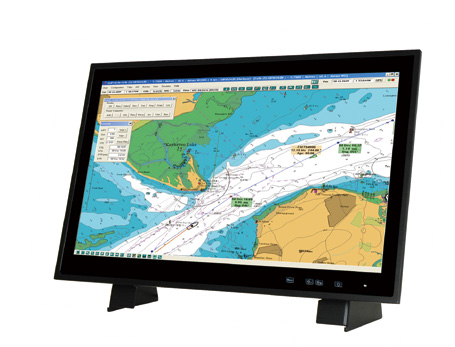 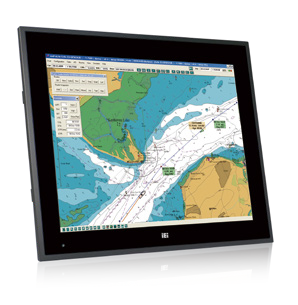 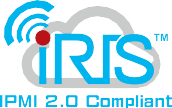 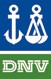 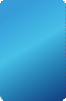 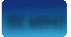 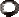 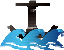 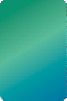 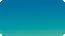 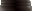 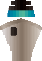 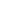 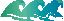 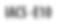 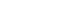 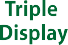 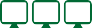 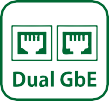 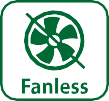 Ordering Informationw w w . i ei w or l d .c om OptionsPacking List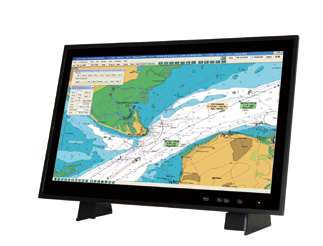 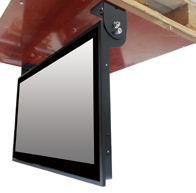 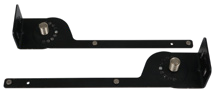 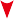 STAND-S24A-R10	CEILMT-S24-R10CFast Slot HDMI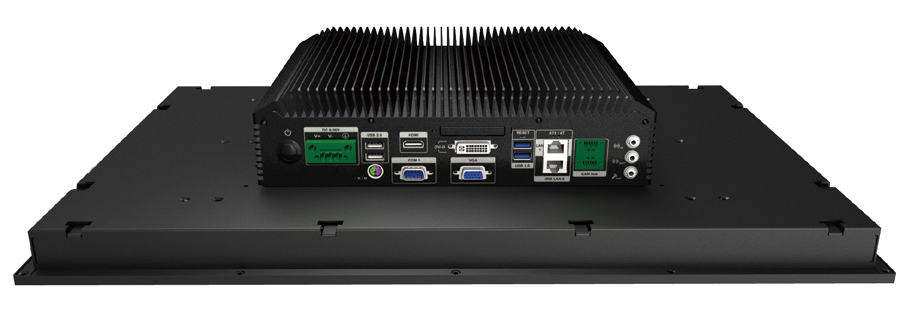 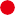 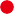 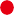 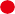 GbE LAN 1Power Switch24V DC2 x USB 2.01 x PS/2DVI-DVGA2 x CAN-bus 2.0BLine-inLine-out Mic-inCombo RJ-45: GbE LAN 2 /IPMICOM 1: RS-232 2 x USB 3.1 Gen 1 (5Gb/s)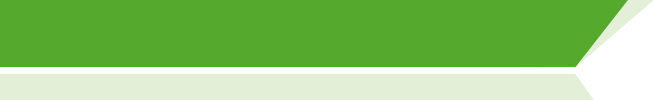 Four OSD Keys by Cap-sensor(Menu, Brightness down, Brightness up, LCD on/off)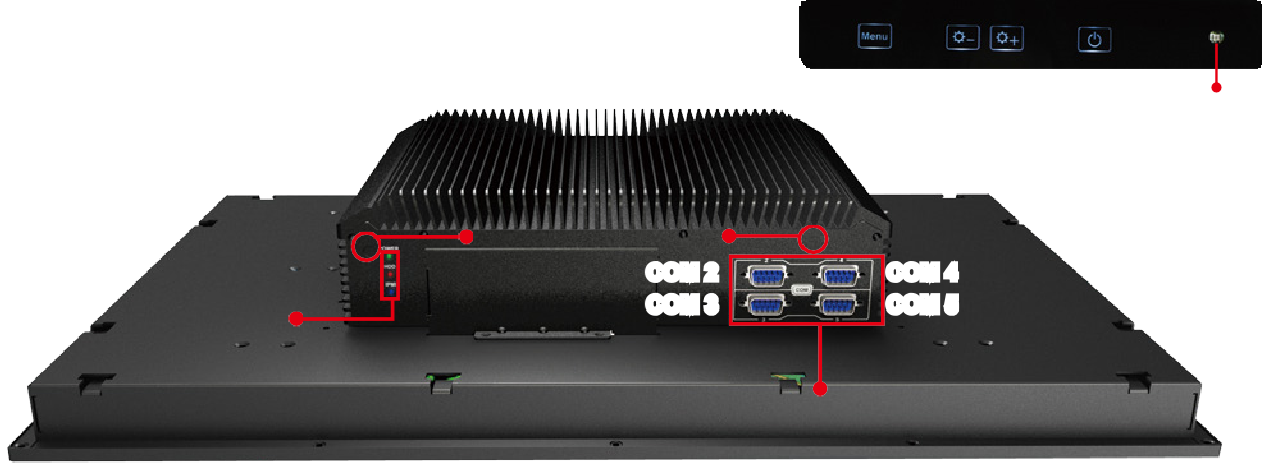 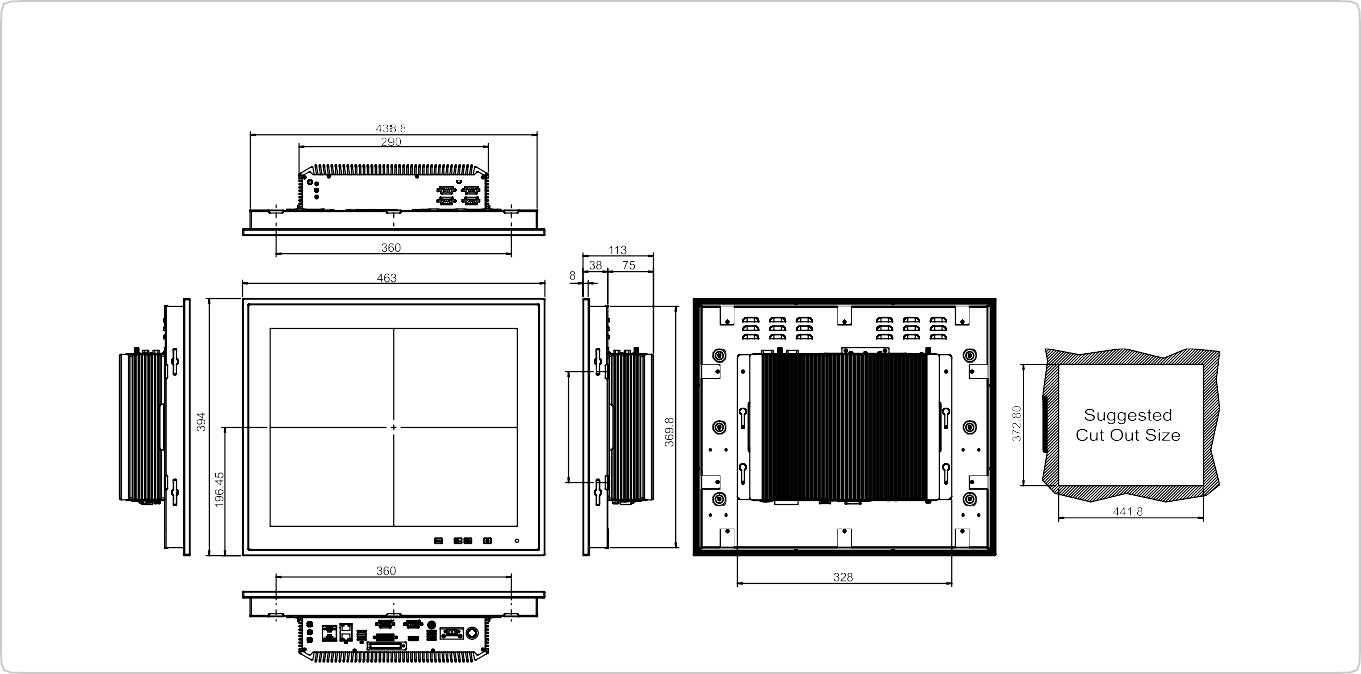 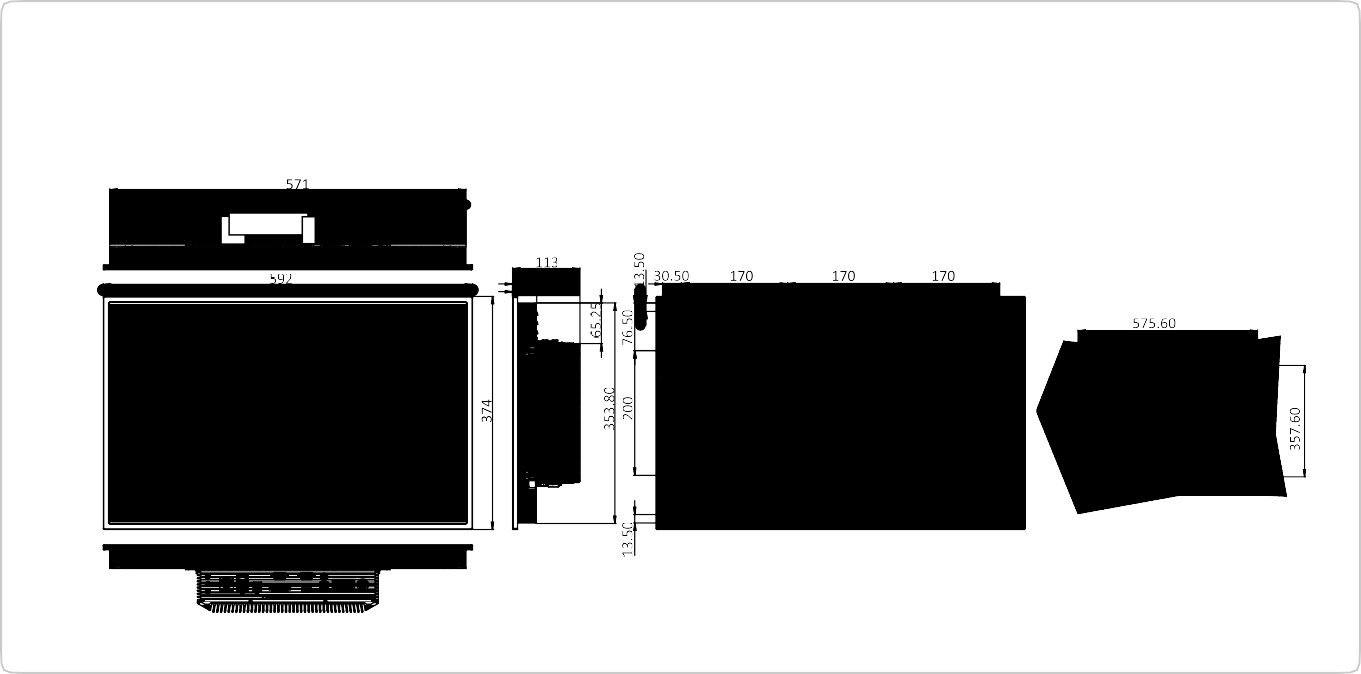 ModelModelS19A-QM87S24A-QM87LCDLCD Size19”24”LCDPanel TypePMVAAMVALCDMax. Resolution1280 x 1024 (5:4)1920 x 1080 (16:9)LCDContrast Ratio2000 : 15000 : 1LCDBrightness (cd/m²)300300LCDLCD Color16.7M16.7MLCDPixel Pitch (um)294 x 294276.75 x 276.75LCDViewing Angles (H-V)178° / 178°178° / 178°LCDBacklight MTBF (HRs)5000050000Touchscreen & ControllerTouchscreen & ControllerEEX3188 (10 point) , 6HEEX3188 (10 point) , 6HSystemSBC ModelSMB-QM87-R10SMB-QM87-R10SystemChipsetIntel® QM87Intel® QM87SystemCPUIntel® 22nm 4th generation Mobile Core™ i5-4400E 2.7GHz processorIntel® 22nm 4th generation Mobile Core™ i5-4400E 2.7GHz processorSystemRAM4GB 1600MHz DDR3 SDRAM (2GB*2)Two 204-pin 1600/1333 MHz dual-channel DDR3 SDRAM support up to 16GB4GB 1600MHz DDR3 SDRAM (2GB*2)Two 204-pin 1600/1333 MHz dual-channel DDR3 SDRAM support up to 16GBInput InterfacesI/O Ports & Switch2 x USB 2.0	1 x Isolated 18V ~ 36V DC 3-pin terminal block2 x USB 3.1 Gen 1 (5Gb/s)	1 x Power button1 x VGA	1 x PS2 (through Y-type cable supporting KB/MS)1 x DVI-D	2 x CAN-bus 2.0B, 3-pin terminal block (2.5 kv isolation protection)1 x HDMI	1 x DB-9 RS-232 (non-isolated) ,1 x Mic-in	4 x DB-9 RS-232/422/485 (2.5 kv isolation protection)1 x Line-out	2 x RJ-45 GbE LAN with teaming supportx Line-in	(2KV isolation protection)x Antenna SMA hole (reserved)2 x USB 2.0	1 x Isolated 18V ~ 36V DC 3-pin terminal block2 x USB 3.1 Gen 1 (5Gb/s)	1 x Power button1 x VGA	1 x PS2 (through Y-type cable supporting KB/MS)1 x DVI-D	2 x CAN-bus 2.0B, 3-pin terminal block (2.5 kv isolation protection)1 x HDMI	1 x DB-9 RS-232 (non-isolated) ,1 x Mic-in	4 x DB-9 RS-232/422/485 (2.5 kv isolation protection)1 x Line-out	2 x RJ-45 GbE LAN with teaming supportx Line-in	(2KV isolation protection)x Antenna SMA hole (reserved)Input InterfacesExpansion2 x Full-size PCIe Mini slot, 1 x iRIS-2400 slot (iRIS remote management module)2 x Full-size PCIe Mini slot, 1 x iRIS-2400 slot (iRIS remote management module)Ethernet ControllerEthernet ControllerGbE1: Intel® I217LM with Intel® AMT 9.0 supportGbE2: Intel® I210-AT PCIe controllerGbE1: Intel® I217LM with Intel® AMT 9.0 supportGbE2: Intel® I210-AT PCIe controllerSensorSensorAmbient light sensor (0% ~ 100%)Ambient light sensor (0% ~ 100%)OSDOSDMenu, brightness down, brightness up, LCD on/off by cap-sensor (graphics engine: Genesis STDP6038)Menu, brightness down, brightness up, LCD on/off by cap-sensor (graphics engine: Genesis STDP6038)StorageStorage2 x 2.5” SSD bay with RAID 0/1 function1 x Accessible CFast socket2 x 2.5” SSD bay with RAID 0/1 function1 x Accessible CFast socketLED IndicatorLED IndicatorPower (power on: green; power off: orange)/storage (red, blinking)/IPMI (blue)Power (power on: green; power off: orange)/storage (red, blinking)/IPMI (blue)Power RequirementPower RequirementIsolated 24V DC (18~31.2 V DC), screw-type 3-pin terminal blockIsolated 24V DC (18~31.2 V DC), screw-type 3-pin terminal blockOperating TemperatureOperating Temperature-15°C ~ 55°C (5°F ~ 131°F)-15°C ~ 55°C (5°F ~ 131°F)Storage TemperatureStorage Temperature-20°C ~ 60°C (-4°F ~ 140°F)-20°C ~ 60°C (-4°F ~ 140°F)HumidityHumidity5% to 95% RH5% to 95% RHThermal DesignThermal DesignFanlessFanlessWatchdog TimerWatchdog TimerSupports 1~255 sec. system resetSupports 1~255 sec. system resetCertificationsCertificationsEMC: CE, FCCSafety: DNV, IEC 60945 4th, IACS-E10, IEC 61174IP rating: IP66 compliant front panel and IP22 compliant rear coverEMC: CE, FCCSafety: DNV, IEC 60945 4th, IACS-E10, IEC 61174IP rating: IP66 compliant front panel and IP22 compliant rear coverHousingHousingFront aluminum sheet metal (Black C)Front aluminum sheet metal (Black C)Cut-out Dimensions (L x W)Cut-out Dimensions (L x W)442 mm x 373 mm576 mm x 358 mmDimensions (L x W x H)Dimensions (L x W x H)463 mm x 394 mm x 113 mm592 mm x 374 mm x 113 mmNet Weight (kg)Net Weight (kg)9.9113.03Gross Weight (kg)Gross Weight (kg)13.3817.19Vibration and ShockVibration and ShockIEC 60945 / DNV 2.4 compliant / IACS-E10IEC 60945 / DNV 2.4 compliant / IACS-E10Power Supply (DC Input)Power Supply (DC Input)DC Input ATX Power Supply- P/N: 041D710-00-101-RS150W power supplyInput: 24V DC, 8-4A (max.)Output (max.): 12V @13ADC Input ATX Power Supply- P/N: 041D710-00-101-RS150W power supplyInput: 24V DC, 8-4A (max.)Output (max.): 12V @13APower ConsumptionPower Consumption112W117WP/NDescriptionS19A-QM87i-i5/PC/4G-R1119” 300cd/m² SXGA marine panel PC with Intel® Mobile Core™ i5-4400E 2.7GHz CPU, 2*2GB DDR3 RAM, projected capacitivetouch screen, isolated 18-36V DC, iRIS-2400 supported, R11S24A-QM87i-i5/PC/4G-R1124” 300cd/m² FHD marine panel PC with Intel® Mobile Core™ i5-4400E 2.7GHz CPU, 2*2GB DDR3 RAM, projected capacitivetouch screen, isolated 18-36V DC, iRIS-2400 supported, R11ItemPart No.DescriptionPanel Mount KitPK-S19A-R10For S19APanel Mount KitPK-S24A-R10For S24ADesktop StandSTAND-S24A-R10For S19A & S24ACeiling Mount KitCEILMT-S24-R10For S19A/S24AHDMI Lockable KitHDMI-LK-R10Universal HDMI Locking AdapteriRIS ModuleiRIS-2400-R10IPMI 2.0 adapter card with AST2400 BMC chip for DDR3 SO-DIMM socket interfaceItemQ’tyRemarkS19A-QM87 or S24A-QM871Screw Pack1Including necessary screwsPS/2 Cable1Round cable; PS/2 cableWire Strain Band3Wire strain band